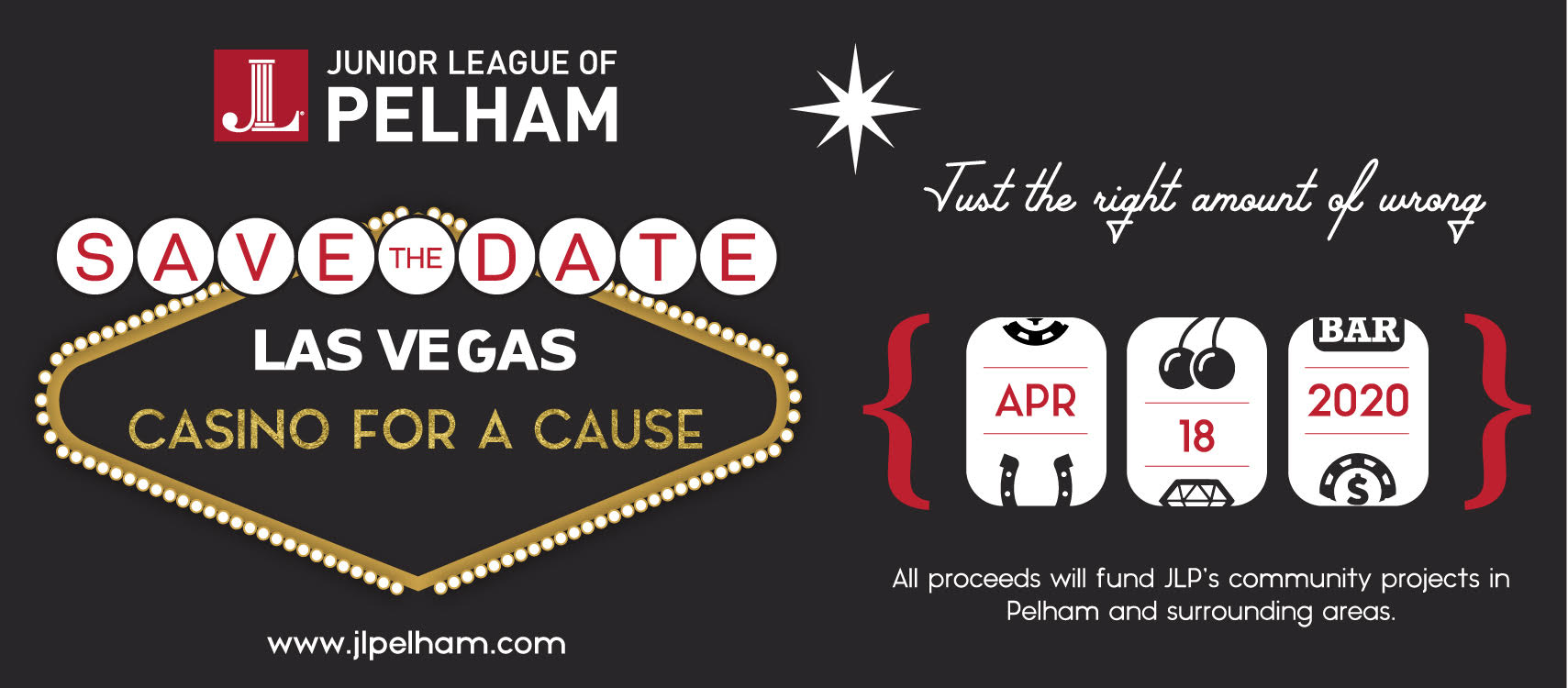 Auction/Raffle Donation Form 2020  Company: 	 Individual’s Name:____________________________________________________________________Address: ___________________________________________________________________________City:  _________________________________  State:_________________ Zipcode:_______________Phone:  _________________________E-mail: 	                 Web site: 	 _________________________ I/we hereby authorize the following donation to The Junior League of Pelham: Thank you for your support, Penny O’Brien and Meredith McGinn, VP Fund Development, Annie Fagbeyiro and Sylvia Wong, Cmte Chairs   New York tax exempt identification is # 134615. For purpose of tax deduction, we have been informed by the IRS that a contributor may estimate a fair and market value of this contribution.  No goods or services were received in exchange for this donation. Please email completed form to Annie Fagbeyiro  cafagbeyiro@gmail.comVALUE OF ITEM:  $    ___________   DESCRIPTION OF ITEM: 	  __________________________________________________________________________________  	______________________________________________________________________ CONTACT PERSON:_____________________________________________________________ EXPIRATION DATE:________________________________________________                     ______ EXCLUSIONS:______________________________________                     _________________ REDEMPTION INSTRUCTIONS:_______________________________________________________ RESTRICTIONS/BLACKOUT DATES:_________________                                      	 PICK UP, DROP OFF OPTIONS: (Check one, if applicable)  I, or a representative of my company, will bring the above listed item(s) to the Junior League office or specific site as pre-arranged by JLP contact person.  I will receive a written confirmation  Requesting a JLP contact person pick up the item.  